Методическая разработкаурока по теме: «Устройство увеличительных приборов» 5 классМесто проведения: кабинет биологии Учитель: Панькова Анна ВладимировнаДидактические цели (для учителя): создание условий для усвоения знаний каждым учащимся по теме урока.Цель (для учащихся): сформировать знания об устройстве увеличительных приборов и правилах работы с ним.Задачи:Образовательные: познакомить учащихся с материалом об истории открытия и  устройстве увеличительных приборов, правилами работы с микроскопом.Воспитательные: поддерживать у учащихся устойчивый интерес к знаниям, воспитывать чувство ответственности за результат своего труда, продолжить работу по формированию коммуникационных  и рефлексивных качеств.Развивающие: продолжить развитие логического мышления, учить умению выделять главное, обобщать и преобразовывать полученную информацию.Методы и методические приемы: наглядный (демонстрация презентации, увеличительных приборов), словесный (объяснение правил работы с увеличительными приборами, инструктаж по технике безопасности при работе со стеклянным оборудованием), работа с листами индивидуального контроля знаний, выполнение практической работы, постановка вопроса проблемного содержания, работа в парах, самостоятельная работа в индивидуальных картах контроля знаний, метод самостоятельного решения расчетных задач, практический.Тип урока (в соответствии с ФГОС ООО): открытие новых знанийОборудование для учителя: интерактивный комплекс, ПК, мультимедийная презентация.Оборудование для учащихся: световой микроскоп, индивидуальные рабочие листы, учебник.Формируемые УУД:Познавательные УУД: определение  ключевых понятий:  объектив, окуляр, тубус, штатив, предметный столик, зеркало; самостоятельное формулирование цели, выдвижение предложений на поставленную проблему.Коммуникативные УУД: планирование учебного сотрудничества с учителем и обучающимися, осуществление совместной познавательной деятельности в паре.РегулятивныеУУД: умение давать самооценку своим действиям, соотнести известное   с тем, что еще не известно, уметь преобразовать  информацию  из одного вида в другой.                                                                                                                                                                                         Приложение 1Рабочий листУвеличительные приборы Давайте впишем те приборы, которые вам уже известны.Задание 1. Выполните практическую работу №1. Устройство лупы и рассматривание с ее помощью клеточного строения растений.2.Пользуясь учебником, изучите устройство ручной лупы и подпишите ее составные части. (На это задание отводится 3 минуты).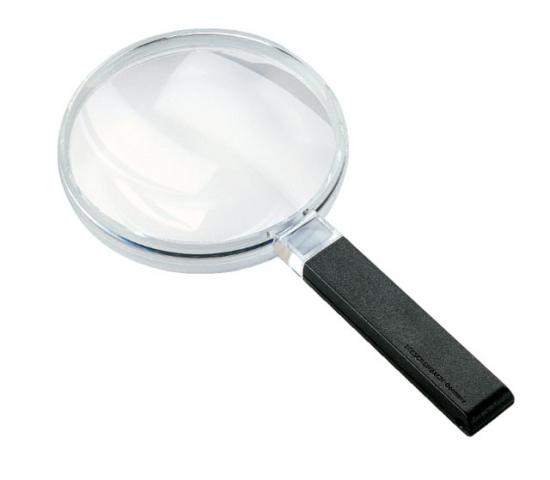 Задание №2.  Выполните практическую работу №2 «Устройство светового микроскопа и приемы работы с ним». (На это задание отводится 5 минут).А) Используя материал параграфа, изучите строение микроскопа. Работая в паре, проверьте себя и покажите части на микроскопе.Б) Обозначьте части микроскопа на схеме. Что можно обозначить цифрой 6?Этапы урокаДеятельность учителяДеятельность обучающихся Формирование УУДОрганизационный этапПриветствует учащихся, отмечает отсутствующихДоброе утро ребята. Желаю вам плодотворной работы на уроке.Проверяют принадлежность; настраиваются на работуРегулятивные (умения настроиться на взаимодействие с другими учащимися и учителем)Определение потребностей и мотивов; актуализация знанийУчитель: Начинам наш урок с проверки домашнего задания.(включается презентация-1-2 слайд) Все молодцы, вы хорошо подготовили домашнее задание.Учитель: Сегодня, я пришла на урок не с пустыми руками (показываю конструктор ЛЕГО). Как вы считаете, что из него можно сделать????Учитель: Вот из таких очень маленьких кирпичиков состоят клетки живых и растительных организмов на земле. И сегодня мы с вами познакомимся с приборами, которые помогут нам разглядеть эти маленькие клеточки всего живого на земле.Отвечают на вопросы презентацииУчащиеся называют: Машины стоить, дома, дороги, картины и т.д.Личностные (умения соблюдать дисциплину на уроке, уважительно относиться к учителю и одноклассникам)Регулятивные (умения организовать выполнение заданий учителя)Коммуникативные (умения достаточно полно и точно выражать свои мысли,  владение монологической и диалогической формами речи, умение воспринимать информацию, отвечать на вопросы учителя)Познавательные (умение структурировать учебный материал, обобщать, делать выводы)Проблемная ситуация Учитель: Как вы думаете, чего испугалась кошка? (слайд 3)Учитель: Ребята, а почему мышка такая огромная? Вы уже наверное догадались, какая тема урока? (Слайд 4)Учитель: Правильно (дополняет, обобщает)- Устройство увеличительных приборов.Учитель:  Ребята, как вы думаете, что вы узнаете на уроке, чему вы научитесь?Учащиеся предполагают: большой мышки.Учащиеся предполагают: мышка расположилась за увеличительным стеклом (лупой)Сообщают тему урокаУвеличительные приборыУчащиеся предполагают : узнаем устройство увеличительных приборов, правила работы, приобретем  умения применить правила.Личностные (формирование мотивации к обучению и целенаправленной познавательной деятельности)Коммуникативные (умения воспринимать информацию на слух, отвечать на вопросы учителя)Регулятивные (умения принимать решения в проблемной ситуации на основе переговоров)Сбор данных и их анализ для решения проблемного вопроса, формулирование выводовУчитель: Предлагаю обсудить вам обсудит картину Жозефина Уолл- НАУТИУС Урок (myschool.edu.ru)Учитель: Сегодня к нам на почту пришло очень странное письмо от СТЕКЛЯШЕИНА ( открываю конверт и зачитываю)Пишет вам знаменитый астроном из Цветочного города – Стекляшкин. Надеюсь, что вы помните меня. Я друг Незнайки!Я очень любознательный и интересующийся, очень похож на вас. Всю свою жизнь я делал из осколков битых бутылок увеличительные стекла. Я даже сделал большую подзорную трубу, в которую можно смотреть на луну и на звезды.А недавно я прочитал, что есть прибор, с помощью которого можно заглянуть внутрь живых объектов. Очень вас прошу, помогите мне найти ответы на вопросы: что это за прибор, как с ним правильно работать?Включаю видео урок (обучающий) Урок (myschool.edu.ru)(Обсуждаем что интересного и познавательного больше всего запомнилось из ролика)Включаю презентацию ( слайд 5-7) Коротко рассказываю о истории изобретения микроскопа.Удивительную  история  изобретения микроскопа.Это и был первый микроскоп. Его случайно изобрел в 1590 году очковый мастер Захария Янсен,  Роберт Гук создает прототип светового микроскопа, а чуть позднее Антонио Ван Ливенгук  создал линзы с 150-300 кратным увеличением Учитель : Микроскоп стал теперь как бы глазом ученого. И это понятно: он показывает строение вещества, его сокровенные тайны.Достичь увеличения в 20 тысяч раз и больше ученым удалось, создав электронный микроскоп.Учащиеся  высказывают что изображено на картине, предполагают, что  возможно это и есть зарождение жизни на Земле.Учащиеся   внимательно слушают.Учащиеся делятся впечатлениями что им запомнилось больше всего.Коммуникативные  (умения самостоятельно организовывать учебное взаимодействие в группе) Познавательные (умения осуществлять поиск необходимой информации для выполнения учебных заданий с использованием учебной литературы, осуществлять запись выборочной информации, использовать знаково-символические средства)Регулятивные (умения планировать свои действия в соответствии с поставленной задачей и условиями её реализации)Личностные (умения проявлять в разных ситуациях доброжелательность, внимательность, вежливость к другим, демонстрировать самостоятельность) ФизминуткаУчитель: Ребята давайте встанем и немного разомнемся.Учащиеся : встают делают наклоны, повороты и т.д.Самостоятельное применение знанийЧто ж пришло время изучить устройство увеличительных приборов. Объяснение лабораторной работы.Учитель: Но сначала в рабочих листах напишите какие увеличительные приборы вам приборы вам известны Увеличительные приборы Показ презентации ( слайд12-15)Лупа — самый простой увеличительный прибор. Она состоит из двояковыпуклой линзы, оправленной в деревянный, пластиковый или металлический контур. Лупы дают небольшое увеличение — всего до 40—50 раз. Поэтому с их помощью можно изучать только наиболее общие детали строения. Лупа – увеличительный прибор, предназначенный для увеличения и наблюдения мелких предметов, расположенных на небольшом расстоянии. Бывают ручные лупы и штативные лупы. Ручная лупа увеличивает предметы в 2—20 раз. При работе ее берут за рукоятку и приближают к предмету на такое расстояние, при котором изображение предмета наиболее четко. Штативная лупа увеличивает предметы в 10—25 раз. В ее оправу вставлены два увеличительных стекла, укрепленные на подставке — штативе. К штативу прикреплен предметный столик с отверстием и зеркалом.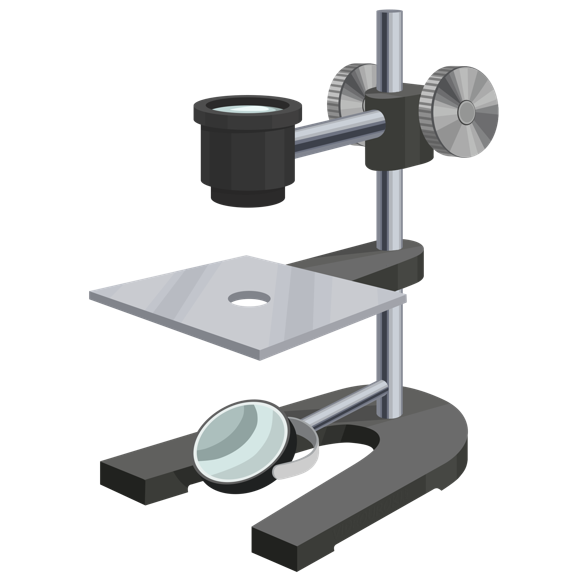 Строение современного светового микроскопа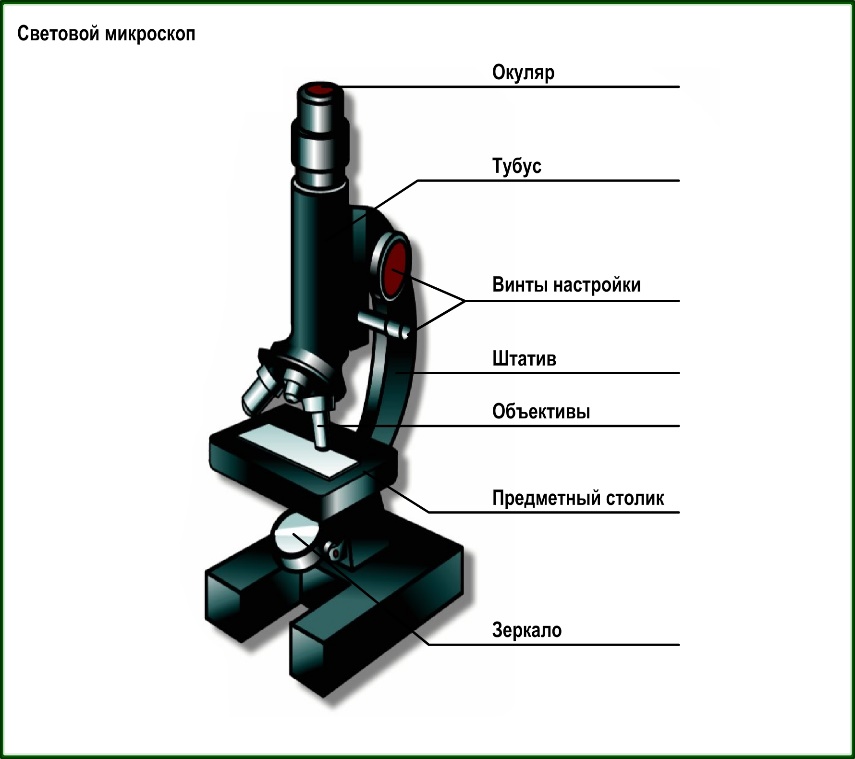 Корпус микроскопа образуют основание и штатив.К штативу прикреплен предметный столик и присоединен тубус.В верхней части тубуса расположен окуляр, через который рассматривают изучаемый объект, в нижней части тубуса микроскопа расположены объективы.Рассматриваемый объект прикрепляется к предметному столику при помощи зажимов.Важной составной частью микроскопа является источник света.Для перемещения предметного столика предусмотрены макровинт и микровинт.Учитель: Любой грамотный исследователь должен знать, какое увеличение дает микроскоп, с которым он работает. Найдите в учебнике, как подсчитать  увеличение микроскопа.  Подсчитайте и запишите увеличение вашего микроскопа.А теперь научимся работать с микроскопом.Предлагаю вам организовать работу следующим образом: на мы будем читать правила работы с микроскопом. Одни из вас читают правила, другие сразу делают так, как это правило советует. После того, как одни из вас проделают последовательно все операции, передают микроскопы соседям, а сами читают правила. Рассматривать мы будем готовый препарат.Используя учебник изучают устройство увеличительных приборов. Выполняют лабораторную работу. Лабораторная работа № 1 «Изучение строения увеличительных приборов» Учащиеся находят, отвечают :Увеличение окуляра x увеличение объектива Каждый на столе рассматривает микроскоп настраивает и учиться работать с микроскопомКоммуникативные ( умение достаточно полно и точно выражать свои мысли, владение монологической и диалогической формами речи Регулятивные (умения вести диалог с учителем, аргументировать свою точку зрения, оценивать свои результаты) Познавательные (умения анализировать, сравнивать, классифицировать и обобщать факты и явления)Итог урока. Рефлексия.ОценкиСмогли мы ответить на вопросы, поставленные в начале урока?Выполнили ли мы задания, полученные от литературного героя? Чему мы научились на этом уроке?Урок подошел к концу. Пришло время записать домашнее задание.Учащиеся делятся что узнали нового,чем научились пользовать,что понравилось на уроке, и задание нашего героя ( Стекляшкина ) мы тоже выполнилиПознавательные (умения преобразовывать информацию из одного вида в другой)Регулятивные (умения          оценивать действия и   результаты своей и чужой деятельности, находить свои ошибки и исправлять их) Коммуникативные (умения осуществлять взаимный контроль и оказывать в сотрудничестве необходимую взаимопомощь)Домашнее заданиеДомашнее задание: § 9Запись домашнего задания1._______________________________2._______________________________3._______________________________4._______________________________5._______________________________6._______________________________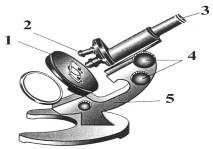 